Elk - Beaver Lake Equestrian Society2024 Membership ApplicationPayment via: 	Cheque	or	 E-TransferPlease make cheques payable to: Elk-Beaver Lake Equestrian Society. Mail Cheque & Form To: Claire Vessey, EBLES Membership Secretary, 3498 Maureen Terrace, Victoria, BC V9C 3P7   Telephone: (250) 391-1790	Email:  clairevessey@yahoo.comIf you are paying via e-transfer, please email your membership form to clairevessey@yahoo.com.  The e-transfer must be made to parkridersunited5@gmail.com  using the security word “memberships”.RELEASE AND INDEMNIFICATIONREAD THIS RELEASE AND INDEMNITY CAREFULLY AS IT MAY AFFECT YOUR LEGAL RIGHTSThe undersigned acknowledges that there are dangers and risks of injury inherent in equestrian activities, including but not limited to the risk of death, bodily injury, and or property damage.The undersigned, in consideration of the participant’s right to participate in events and otherwise to use the Equestrian Centre at Elk/Beaver Lake Regional Park, assumes all risks and hazards incidental to such participation and use and agrees to release, absolve, save harmless and keep indemnified the Elk/Beaver Lake Equestrian Society and the Capital Regional District and its officers, employees, officials, agents, servants, volunteers and representatives from and against all claims, action, costs, expenses and demands in respect to death, injury, loss or damage to the person or property of the participant, howsoever caused, arising out of or in connection with the participant’s taking part in this program.  It is understood that this Agreement is to be binding on myself, my heirs, executors and assigns.SIGNED this _______ day of ________________________, 20_________________________________________________________________________Name of Participant (please print)(If Participant is a minor, the participant’s parent or guardian shall execute this Agreement on the participant’s behalf)_____________________________________________________________________Parent or Guardian’s Name (please print)  & SignatureAll memberships payable January 1st 2024.Your membership is appreciated as EBLES is a volunteer run society.  We exist to promote horses in the community and to oversee the upkeep and safe use of the facility and surrounding area.The CRD is not involved in maintenance of the riding rings so it is up to EBLES volunteers to keep the rings in good condition. Your membership fee helps to support our cause. With more members we have a larger voice and can accomplish more of our goals.Membership fees are put towards general maintenance of the facility including:Ring Resurfacing  Fence Repairs and PaintingTractor maintenance for harrowingWater for irrigation to keep the dust down over the summerNameAll names for a family membership.AddressCity, Province, Postal CodePhone NumberEmail AddressPlease provide for communication purposes only. Will not be shared with any 3rd parties.Receive Email UpdatesPlease check this box to indicate you wish to receive email with important information (such as upcoming events and CRD park warnings) from EBLES.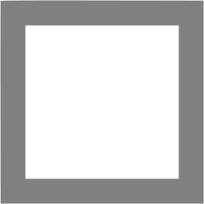 HCBC NumberProof of Horse Council BC membership is required. Please attach a photocopy of your membership card.Donations: $                                     Donation of $20 or more is eligible for a tax receiptTotal Fees Enclosed$